Workday Adaptive Job AidWorkday Adaptive OverviewBentley completed the first phase of Workday Adaptive Planning, a replacement of the existing Workday Planning module which is a result of Workday’s acquisition of Adaptive Insights.  As a Workday institution, Bentley was forced to migrate to this new technology platform this fiscal year as our legacy product was decommissioned.  The Office of Financial Planning & Budgeting has implemented this new enterprise performance management (EPM) software.Adaptive Planning provides:Budgeting			ForecastingReportingAnalyticsSecurityIntegration with WorkdayHow to Access Adaptive PlanningClick on the Adaptive Planning worklet on your home page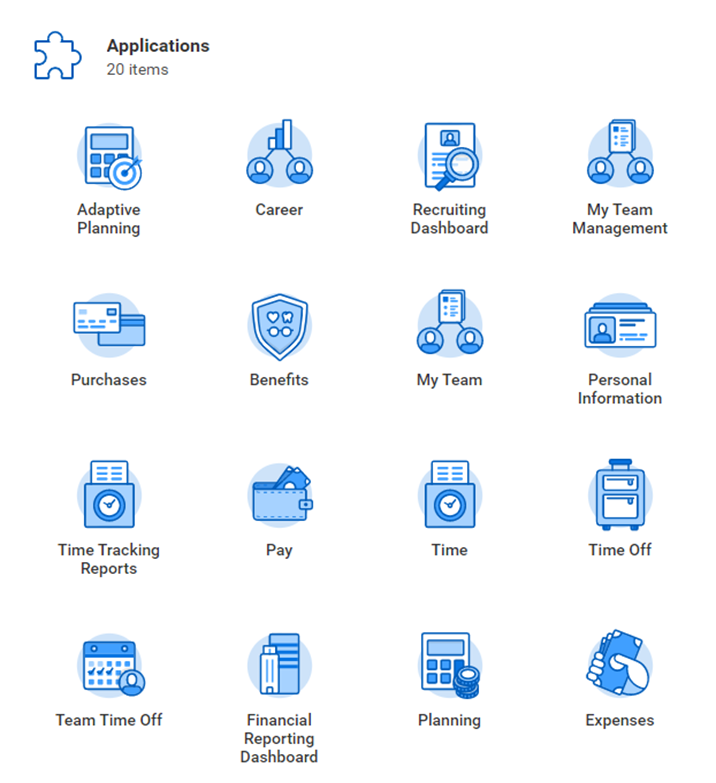 Next click on the grey Adaptive planning box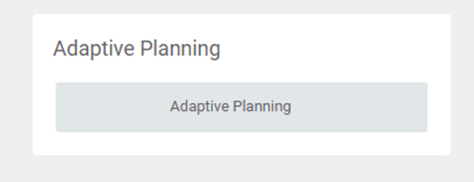 Sheet NavigationClick on Workday Logo to access sheets available for entry.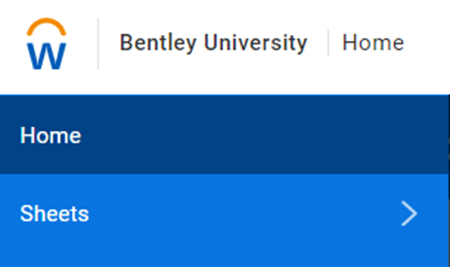 You should have access to Operating Distributed Model and Operating Distributed Model forecast.  Click on each to ensure access to both sheets.* There may be sheets that may show up with restricted access.  Only sheets needed for Budget and Forecast will be available for cost center planners.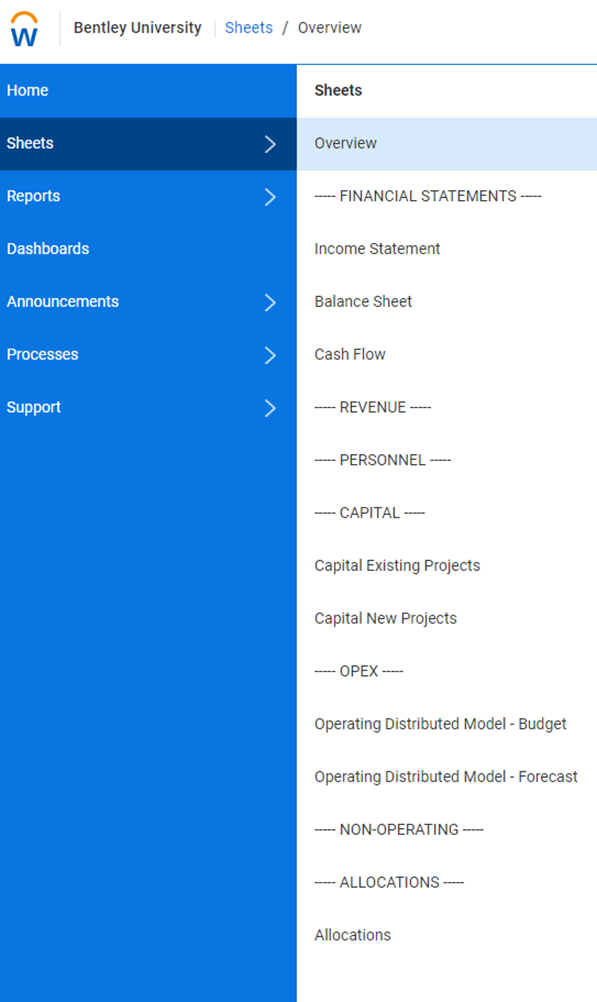 Operating Budget Adaptive PlanningAccess Adaptive Planning through your Workday Applications. Log into Workday, then select the Adaptive Planning worklet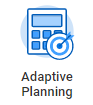 Select Adaptive Planning button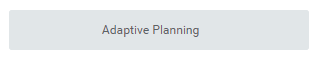 Navigate to the Workday logo on the top left of your screen 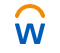 Select Sheets then Operating Distributed Model - Budget under OPEXBefore beginning, please ensure the parameters on the sheet are set as follows:Version (in the top right of your screen): Next fiscal year (FY2023 Budget)Time: Next fiscal year (FY2023)Levels: Cost Centers on which you are assigned Cost Center PlannerFunds: 1100 Operating Fund – E&GOperating_Account_Flag: YesSheet_Accounts: Operating Model AccountsTo only display rows which have a budget amount or actuals activity select Display Options  and check the “Suppress rows if all zeros or blank” box.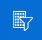 The Operating Distributed Model sheet allows for reallocation of budget amounts between ledger accounts as well as non-reallocation additions and reductions to the budget. To start, change the Levels parameter to a specific cost center. In the sheet, the “Base Budget” column displays the current budget for the next fiscal year. To enter any adjustments to your budget, enter values in the cells shaded in white in the “ADJ $” column. Attempting to enter data in other cells will cause the following error message “Locked: Linked account” which indicates that data cannot be accessed or changed. Once you’ve entered your adjustments, the value in the “ADJ $” column will appear in blue font. To save your changes, select the Save button  . Once saved, your adjustments will appear in black font and the “Total Budget Request” column will be updated to include Base Budget + ADJ $. 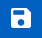  For each addition/reduction entered, please add an explanation. Do this by right clicking on the cell and selecting “Add Note”. Once you’ve entered your note, click OK. You can also add a note to the entire sheet by selecting the “Add Sheet Notes” button on the top right of your screen 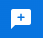 Operating Forecast Adaptive PlanningAccess Adaptive Planning through your Workday Applications. Log into Workday, then select the Adaptive Planning workletSelect Adaptive Planning buttonNavigate to the Workday logo on the top left of your screen Select Sheets then Operating Distributed Model - Forecast under OPEXBefore beginning, please ensure the parameters on the sheet are set as follows:Version (in the top right of your screen): Current fiscal year forecast (FY2022 Jan Forecast)Time: Current fiscal year (FY2022)Levels: Cost Centers on which you are assigned Cost Center PlannerFunds: 1100 Operating Fund – E&GOperating_Account_Flag: YesSheet_Accounts: Operating Model AccountsTo only display rows which have a budget amount or actuals activity select Display Options  and check the “Suppress rows if all zeros or blank” box.The Operating Distributed Model - Forecast sheet allows for reallocation of budget amounts between ledger accounts as well as non-reallocation additions and reductions to the budget. To start, change the Levels parameter to a specific cost center. In the sheet, the “CY Budget” column displays the budget for the current fiscal year. To enter any adjustments to your budget, enter values in the cells shaded in white in the “ADJ $” column. Attempting to enter data in other cells will cause the following error message “Locked: Linked account” which indicates that data cannot be accessed or changed. Once you’ve entered your adjustments, the value in the “ADJ $” column will appear in blue font. To save your changes, select the Save button  . Once saved, your adjustments will appear in black font and the “Total Forecast Request” column will be updated to include CY Budget + ADJ $.  For each addition/reduction entered, please add an explanation. Do this by right clicking on the cell and selecting “Add Note”. Once you’ve entered your note, click OK. You can also add a note to the entire sheet by selecting the “Add Sheet Notes” button on the top right of your screen .Adaptive Reporting and DashboardOperating Budget & Forecast Adaptive Planning Reports: Access Adaptive Planning through your Workday Applications. Log into Workday, then select the Adaptive Planning worklet 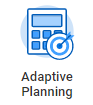 Select Adaptive Planning button 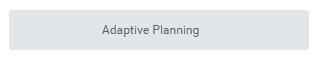 Navigate to the Workday logo on the top left of your screen  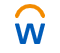 Select Reports Select Shared and click on the Bentley Adaptive Planning Reports folder To view your requested budget by ledger account, select the Budget Summary by Ledger Account report In the Time dropdown, select the next fiscal year (FY2023) In the Version dropdown, select the next fiscal year budget (FY2023 Budget) In the Level dropdown, select the cost center or cost center hierarchy you would like to view and then click Run Report To view this report for another cost center, select the cost center in the Level dropdown in the top left of your screen, and then click on the Run Report button  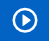 To view your requested budget by cost center, select the Budget Summary by Cost Center report in the Bentley Adaptive Planning Reports folder In the Time dropdown, select the next fiscal year (FY2023) In the Version dropdown, select the next fiscal year budget (FY2023 Budget) In the Level dropdown, select the cost center or cost center hierarchy you would like to view and then click Run Report  In the Account Type dropdown, select the account type (Income, Expense, or Net Total) you would like to view  In the Ledger Account dropdown, select “Ledger_Account” to view all ledgers or select the ledger account you would like to view To view this report for another ledger account and/or cost center, select the ledger in the Ledger Account dropdown and/or cost center in the Level dropdown in the top left of your screen, and then click on the Run Report button  To view your requested forecast by ledger account, select the Forecast Summary by Ledger Account report In the Time dropdown, select the current fiscal year (FY2022) In the Version dropdown, select the current forecast (FY2022 Jan Forecast) In the Level dropdown, select the cost center or cost center hierarchy you would like to view and then click Run Report To view this report for another version and/or cost center, select the Change Parameters button  and select the version and/or cost center in the Version and Level dropdowns and then click Run Report 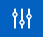 To view your requested forecast by cost center, select the Forecast Summary by Cost Center report In the Time dropdown, select the current fiscal year (FY2022) In the Version dropdown, select the current forecast (FY2022 Jan Forecast) In the Level dropdown, select the cost center or cost center hierarchy you would like to view In the Account Type dropdown, select the account type (Income, Expense, or Net Total) you would like to view  In the Ledger Account dropdown, select “Ledger_Account” to view all ledgers or select the ledger account you would like to view  To view this report for another version, ledger and/or cost center, select the Change Parameters button  and select the version, ledger and/or cost center in the Version, Ledger Account and/or Level dropdowns and then click Run Report Operating Budget & Forecast Adaptive Planning Dashboard: Access Adaptive Planning through your Workday Applications. Log into Workday, then select the Adaptive Planning worklet Select Adaptive Planning button Navigate to the Workday logo on the top left of your screen  Select Dashboards Select Adaptive Planning Dashboard In the blue ribbon, select the time and level/cost center you would like to view In the top right of your screen, select the version you would like to view  To view budget amounts by cost center or by ledger account select the budget version (FY2023 Budget)  To view forecast amounts by cost center or by ledger account select the forecast version (FY2022 Jan Forecast)  The following additional reports are available in the Shared Reports folder:  Budget Summary by Ledger Account  Budget Summary by Cost Center  Forecast Summary by Ledger Account Forecast Summary by Cost Center Adaptive SupportIf you have any questions or issues, please contact the Budget Office at GA_BudgetOffice@Bentley.edu